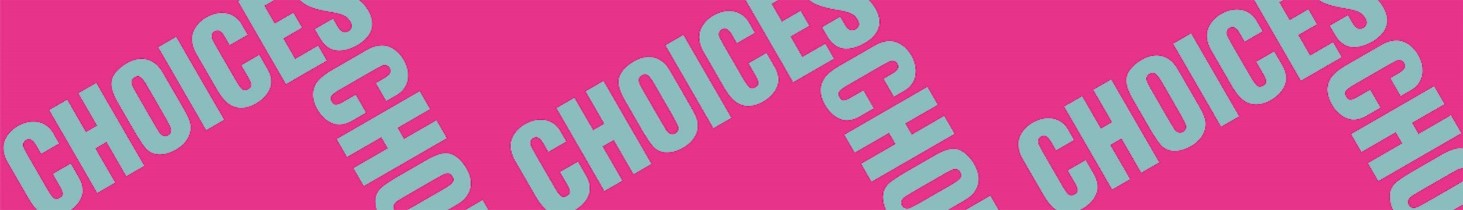 Twisted StoriesVocabulary 2: Vocabulary checkFill in the blanks in the sentences below with one of these words: criminal – investigate – kidnapping – law – murder – murderer – pickpocketing – police – prison – prisoners – rape – robber – robbery – shoplifting – steal You are a ___________ when you break the ___________. It is the ___________ who ___________ crimes. Examples of minor crimes are ___________ and ___________. Pickpocketing means to ___________ from someone’s pockets or bags. Examples of more serious crimes are, for instance, ___________ and ___________. A person trying to rob a bank is called a ___________. The crime committed is a ___________.A person trying to murder a person is called a ___________. The crime committed is called ___________.People who are sentenced to ___________ are called ___________. 